OBJETIVOAlcanzar los niveles de logro básicos desarrollados durante el año lectivo 2019METODOS1.	Presentar trabajo completo en el Portafolio de Filosofía, debidamente enganchado y ordenado. A mano, en letra clara, esfero negro o azul (no lápiz). 2.	Revisión realización de Guía de Refuerzo y evaluación escrita.CRITERIOS1.	Desarrollo de las actividades, previa consulta y análisis2.	Presentación del Portafolio3.	Sustentación Oral y EscritaEPISTEMOLOGIAVisualizo el siguiente video y realizo Un resumen general de los temas y Mapas conceptuales de los temas trabajados en el videoGrandes ideas de la Filosofía: Epistemología: https://www.youtube.com/watch?v=8TLYMvxq0GgRealizo consulta sobre el conocimiento  y sus corrientes, y presento Mapas Conceptuales. El proceso de Conocimiento El origen del conocimiento La esencia del conocimiento La posibilidad del conocimientoLOGICAObservar el siguiente video y realizar fichas didácticas de la historia de la lógica en torno a cada época y a los autores repetitivos. Ilustrarlas con dibujos e imágenes.Lógica: https://www.youtube.com/watch?v=nNGthg1SMHEObservar los siguientes videos y realizar Historieta que explique cada tema¿Qué es la lógica?https://www.youtube.com/watch?v=NTxLFE9W8RI&t=134s&list=PL37BFA95E6D1CA971&index=5Tipos de Razonamiento: https://www.youtube.com/watch?v=eNCCUhCAcIULas Falacias: https://www.youtube.com/watch?v=OIHIy_j_VqUANTROPOLOGIAElabore un FOLLETO (Utiliza textos e imágenes) sobre las diferentes concepciones sobre el hombre a lo largo de la Historia de la Filosofía. Por Filósofos y épocas históricas...Tamaño carta. Elabore una síntesis de cada una de las concepciones sobre el ser del hombre en la Antropología Griega, Medieval, Renacentista y Moderna. Utiliza imágenes y Mapas conceptualesESTETICAObservar el siguiente video y realizar por resumen por partes y de cada una Mapa Conceptual.ESTETICA, CANAL A”: https://www.youtube.com/watch?v=N3ddByeYPCk ACTIVIDAD GENERALY Crea y diseña taller para desarrollar otro compañero. Dale encabezado, coloca tu nombre y grado y un espacio para el nombre del compañero que lo realizara. Se organizado y entendible. Este taller debe contener:Un crucigrama sobre los temas. Este debe contener 20 conceptos y definiciones. Un ejercicio de falso y verdadero. No utilices fechas. 20 proposicionesUn ejercicio de Apareamiento. 20 parejas.Y Crea y dísela una evaluación tipo icfes de 20 preguntas de selección múltiple con única respuesta,Esta actividad se presenta aparte, bien organizado para desarrollar otro compañero.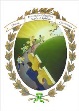 INSTITUCION EDUCATIVA MARISCAL ROBLEDOINSTITUCION EDUCATIVA MARISCAL ROBLEDOCODVERINSTITUCION EDUCATIVA MARISCAL ROBLEDOINSTITUCION EDUCATIVA MARISCAL ROBLEDOACTIVIDADES ESPECIALES DE RECUPERACIONACTIVIDADES ESPECIALES DE RECUPERACIONFECHAGRADOACTIVIDADES ESPECIALES DE RECUPERACIONACTIVIDADES ESPECIALES DE RECUPERACION2019ONCEDOCENTEJuan Diego Uribe OAREAFILOSOFIA